Информационная карта наставника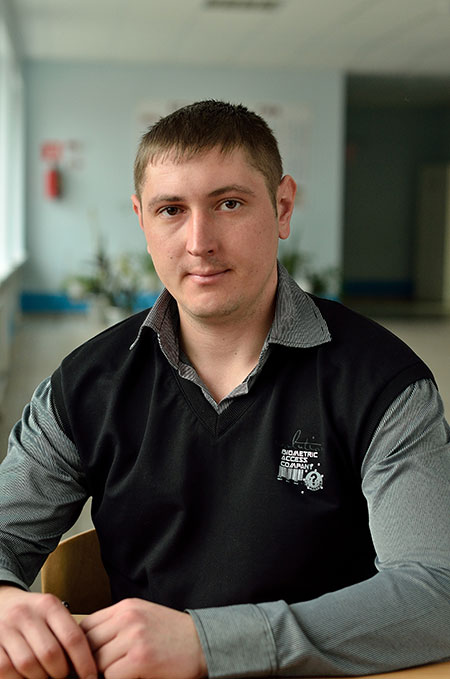 Мищенко Александр Александрович (ФИО) Учитель(должность) МБОУ ОСОШ №3(наименование образовательной организации)Информационная карта наставникаМищенко Александр Александрович (ФИО) Учитель(должность) МБОУ ОСОШ №3(наименование образовательной организации)1. Общие сведения1. Общие сведенияДата рождения (день, месяц, год) 06.11.19862. Работа2. РаботаОбщий трудовой и педагогический стаж (полных лет на момент заполнения анкеты)14/14Занимаемая должностьучительКвалификационная категориявысшаяПочетные звания и награды (наименования и даты получения)3. Образование3. ОбразованиеНазвание и год окончания учреждения профессионального образования2009 г., Федеральное государственное образовательное учреждение высшего профессионального образования «Южный федеральный университет», Специальность, квалификация по дипломуспециальность «Физическая культура и безопасность жизнедеятельности»,  квалификация «Педагог по физической культуре, учитель безопасности жизнедеятельности» Дополнительное профессиональное образование (профессиональная переподготовка)Частное образовательное учреждение дополнительного профессионального образования «Институт переподготовки и повышения квалификации» г. Новочеркасск по дополнительной профессиональной программе «Методика преподавания физкультуры в соответствии с обновленными ФГОС» 12.11.2022 № удостоверения 612418520171 рег.№ 68255 (72 ч.);Государственное бюджетное учреждение дополнительного профессионального образования Ростовской области «Ростовский институт повышения квалификации и профессиональной переподготовки работников образования» по программе дополнительного профессионального образования «Аспекты преподавания предмета физическая культура в условиях обновленного ФГОС СОО» 15.09.2023 № удостоверения 611201451825 рег. № 241600 (36 ч.);Государственное бюджетное учреждение дополнительного профессионального образования Ростовской области «Ростовский институт повышения квалификации и профессиональной переподготовки работников образования» по программе дополнительного профессионального образования «Реализация требований обновленных ФГОС НОО, ФГОС ООО в работе учителя», по проблеме «Реализация требований обновленных ФГОС НОО, ФГОС ООО в работе учителя» 20.06.2022 № удостоверения 611201180399 рег. № 2211166 (36 ч.).Частное образовательное учреждение дополнительного профессионального образования «Институт переподготовки и повышения квалификации» г. Новочеркасск по дополнительной профессиональной программе «Реализация ФГОС во внеурочной деятельности» 20.10.2020 № удостоверения 612412545272 рег.№ 47944 (72 ч.);Частное образовательное учреждение дополнительного профессионального образования «Институт переподготовки и повышения квалификации» г. Новочеркасск по дополнительной профессиональной программе «Оказание первой доврачебной помощи» 02.03.2021 № удостоверения 612413798749 рег.№ 53093 (18 ч.);Образовательная платформа «Университет безопасности РФ» ООО Медреспубликанский институт повышения квалификации и переподготовки кадров при Президиуме ФРО» по программе дополнительного профессионального образования «Планирование и реализация дополнительных мероприятий по усилению мер безопасности в образовательных организациях» 10.11.2021 № удостоверения 000000040867973 рег.№ 240540867973 (72 ч.);Государственное бюджетное учреждение дополнительного профессионального образования Ростовской области «Ростовский институт повышения квалификации и профессиональной переподготовки работников образования» по программе дополнительного профессионального образования «Цифровая образовательная среда», по проблеме «Цифровые образовательные ресурсы, онлайн-сервисы и платформы для организации дистанционного обучения» 10.11.2021 № удостоверения 611200921938 рег. № 7094 (36 ч.).В настоящее время прохожу обучение4. Контакты4. КонтактыРабочий адрес с индексом347512 Ростовская обл., п. Орловский, ул. Коммунальная, 158Рабочий телефон 8-863-75-34-4-64Электронная почтаaleksander-mischenko_86@yandex.ruАдрес личного сайта в Интернете5. Документы5. ДокументыДокумент, устанавливающий статус «наставник» (приказ)Приказ МБОУ ОСОШ № 3 от 14.11.2023 г. № 542 «О назначении наставников» 6. Профессиональные ценности в статусе «наставник»6. Профессиональные ценности в статусе «наставник»Миссия наставникаПоддержка специалиста,способствующая более эффективномураспределению личностных ресурсов,самоопределению и развитию впрофессиональном и культурном отношениях,формированию гражданской позиции.Цель моей деятельностиОказание помощи учителям в ихпрофессиональном становлении.Задачи:адаптация к новым условиям трудовойдеятельности;знакомство специалиста сдолжностью и обязанностями;сближение с коллективом;осуществление ролей «учитель», «классныйруководитель»;поиск подхода к классу, а такжеиндивидуального подхода к каждомуотдельному учащемуся;осознание необходимости самообразования;изучение опыта коллег своего учреждения;формирование собственной системы работы;внедрение в свою работу новыхобразовательных технологий;развитие умений общения с родителями;осознание необходимостисовершенствования своих знаний и умений;осознание необходимости педагогическогороста (участие в семинарах, обсуждениях,встречах; выступление с докладами напедагогических чтениях; взаимопосещениеуроков; участие в профессиональныхконкурсах педагогического мастерства;прохождение курсовой подготовки).В чем будет выражен результат моего взаимодействия с наставляемым успешная адаптация к новым условиямтрудовой деятельности;спокойное вхождение в новую должность;своевременное выполнение всехобязанностей;установление взаимопонимания спедагогическим коллективом;свободное вхождение в роль учителя иклассного руководителя;установление взаимопонимания с класснымколлективом;умение находить подход к каждомуотдельному учащемуся;установление взаимопонимания сродительским комитетом;формирование собственной системы работы;умение внедрять в свою работу новыепедагогические технологии и методы;осуществление первых шагов на пути кпедагогическому росту.